КоневодствоДергунова, М. М. Взаимосвязь промеров, экстерьера и живой массы конематок хакасской группы с показателями воспроизводства / М. М. Дергунова, Ю. Ю. Коломеец, О. С. Гусева // Достижения науки и техники АПК. - 2013. - № 6. - С. 70-72. - 3 табл. Дорофеева, А. В. Испытания молодняка в Беларуси / А. В. Дорофеева // Коневодство и конный спорт. - 2013. - № 3. - С. 28-29. - 4 фот. Испытания проходили 30-31 мая 2013 г. на базе Республиканского центра Олимпийской подготовки конного спорта и коннозаводства (РЦОПКСиК) им. Л. М. Доватора. На суд экспертов и зрителей было представлено 30 жеребчиков.Калашников, В. В. Генетическая идентификация и контроль происхождения в коневодстве / В. В. Калашников, Л. А. Храброва, А. М. Зайцев // Коневодство и конный спорт. - 2013. - № 3. - С. 12-14. - табл., рис. В статье представлены историческое развитие и современное состояние генетической идентификации в отечественном коневодстве. Приведены результаты работы лаборатории генетики ВНИИ коневодства.Калашников, В. В. Эмбенский внутрипородный тип мугалжарской породы лошадей / В. В. Калашников, К. С. Рзабаев // Коневодство и конный спорт. - 2013. - № 3. - С. 14-16. - 3 табл., 2 рис. Дана зоотехническая характеристика производящего состава лошадей эмбенского внутрипородного типа мугалжарской породы племенного конного завода АО "Коктас" Республики Казахстан и приведена сравнительная оценка промеров и живой массы со стандартом породы, дана характеристика создаваемых заводских линий жеребцов Палуанторы 136-91 и Бау 208-96 и анализ изменения структуры родословных продолжателей линий.Купцова, Н. А. Исчезающая красота. История. Настоящее. Будущее? / Н. А. Купцова // Коневодство и конный спорт. - 2013. - № 3. - С. 16-21. В статье представлены сведения о формировании внутрипородных типов и генеалогической структуры породы (терская порода).Филонов, М. М. Судьба нелегкая мустангов / М. М. Филонов // Коневодство и конный спорт. - 2013. - № 3. - С. 34-35. - 4 фот.Своеобразной живой эмблемой Америки являются мустанги. В противоположность распространенному мнению, навязанному романами Майн Рида, Густава Эмара, Карла Мая и других авторов приключенческих книг, мустанг - не величественный на вид, а небольшой, бунтующий по инстинкту против узды и шпор, кудлатый, головастый, коротконогий представитель мира лошадей.Хотов, В. Х. Остеологические показатели лошадей чистокровной арабской породы разных внутрипородных типов / В. Х. Хотов, А. П. Васильева, Л. В. Петрикеева // Коневодство и конный спорт. - 2013. - № 3. - С. 22-23. В статье наглядно иллюстрируются морфологические различия пястных костей чистокровных арабских лошадей разных внутрипородных типов. В процессе исследования были получены данные, подтверждающие анатомическую предрасположенность лошадей типа хадбан к высокой работоспособности.Ятрушев, Л. А. Пробиотик "Зоонорм" в кормлении жеребят русской рысистой породы / Л. А. Ятрушев // Коневодство и конный спорт. - 2013. - № 3. - С. 27-28. - 3 табл. Анализ применения пробиотического препарата "Зоонорм" и проверка эффективности их влияния на рост и развитие жеребят русской рысистой породы.Составитель: Л. М. Бабанина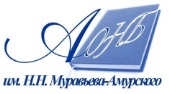 Государственное бюджетное учреждение культуры«Амурская областная научная библиотека имени Н.Н. Муравьева-Амурского